SEMINÁRNÍ PRÁCE3D model sportovní halyMiroslav SlámaProhlašuji, že jsem seminární práci do předmětu Výpočetní technika vypracoval samostatně a s použitím uvedených zdrojů. Děkuji všem, kteří mi při seminární práci pomáhali a radili mi. ÚvodSeminární práce je zaměřená na grafický editor Corel Draw, ve kterém vytvářím návrh dětského kalendáře pro firmu AAApapir. Vybrala jsem si toto téma, protože ráda navrhuji různé grafické výtvory. A ráda maluji a myslím si, že i díky tomu mám dobré barevné cítění. Chci navrhnout takový dětský kalendář, který by se mohl používat doopravdy a byl by také pro děti užitečný. Chtěla bych, aby se dětem kalendář při používání líbil. Mým výsledkem práce bude dobře navržený kalendář s fotkami, nakreslenými (doprovodnými) prvky, nadpisy, daty (+ s označením nedělí).Phasellus pellentesque varius lacinia. Maecenas felis nibh, scelerisque vitae sem volutpat, consequat consectetur lacus. Vestibulum convallis turpis nec tortor posuere, vel auctor sem porta. Donec pellentesque quam id sem porttitor finibus vitae in sem. In quis rutrum dui, vitae viverra quam. Vestibulum dapibus nulla quis felis sodales congue. Mauris placerat finibus mauris, in dignissim mauris rutrum nec. Curabitur vulputate dapibus mauris, bibendum commodo erat porta vehicula. Donec dignissim ante eget scelerisque tempor. Duis sed pulvinar metus. Quisque nisi nibh, rutrum ac urna eu, consectetur elementum nisi. Integer nec volutpat est. Mauris viverra suscipit libero, sed dignissim nisi scelerisque eget. Donec diam ante, faucibus sit amet tortor at, dignissim pretium nulla.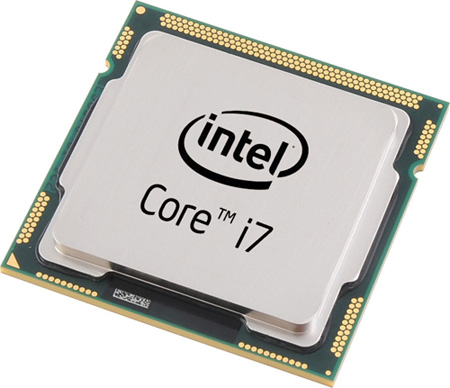 Kapitola 2 Lorem ipsum dolor sit amet, consectetur adipiscing elit. Maecenas ultricies sodales ante, id tempor purus. Quisque porta sed nibh in condimentum. Sed maximus aliquam turpis. Proin tempor sit amet justo sed sollicitudin. Nam at massa sem. Praesent a neque in nulla mattis mollis luctus non sem. Donec molestie diam eu ultricies fermentum. Nunc neque felis, iaculis non dui id, vehicula tincidunt ligula. Quisque vehicula quam turpis, non venenatis erat blandit tristique. Fusce eget leo iaculis, auctor enim eu, vehicula magna. Cras vel dui sit amet ante blandit pharetra.Phasellus pellentesque varius lacinia. Maecenas felis nibh, scelerisque vitae sem volutpat, consequat consectetur lacus. Vestibulum convallis turpis nec tortor posuere, vel auctor sem porta. Donec pellentesque quam id sem porttitor finibus vitae in sem. In quis rutrum dui, vitae viverra quam. Vestibulum dapibus nulla quis felis sodales congue. Mauris placerat finibus mauris, in dignissim mauris rutrum nec. Curabitur vulputate dapibus mauris, bibendum commodo erat porta vehicula. Donec dignissim ante eget scelerisque tempor. Duis sed pulvinar metus. Quisque nisi nibh, rutrum ac urna eu, consectetur elementum nisi. Integer nec volutpat est. Mauris viverra suscipit libero, sed dignissim nisi scelerisque eget. Donec diam ante, faucibus sit amet tortor at, dignissim pretium nulla.Kapitola 3Lorem ipsum dolor sit amet, consectetur adipiscing elit. Maecenas ultricies sodales ante, id tempor purus. Quisque porta sed nibh in condimentum. Sed maximus aliquam turpis. Proin tempor sit amet justo sed sollicitudin. Nam at massa sem. Praesent a neque in nulla mattis mollis luctus non sem. Donec molestie diam eu ultricies fermentum. Nunc neque felis, iaculis non dui id, vehicula tincidunt ligula. Quisque vehicula quam turpis, non venenatis erat blandit tristique. Fusce eget leo iaculis, auctor enim eu, vehicula magna. Cras vel dui sit amet ante blandit pharetra.Podkapitola 1Phasellus pellentesque varius lacinia. Maecenas felis nibh, scelerisque vitae sem volutpat, consequat consectetur lacus. Vestibulum convallis turpis nec tortor posuere, vel auctor sem porta. Donec pellentesque quam id sem porttitor finibus vitae in sem. In quis rutrum dui, vitae viverra quam. Vestibulum dapibus nulla quis felis sodales congue. Mauris placerat finibus mauris, in dignissim mauris rutrum nec. Curabitur vulputate dapibus mauris, bibendum commodo erat porta vehicula. Donec dignissim ante eget scelerisque tempor. Duis sed pulvinar metus. Quisque nisi nibh, rutrum ac urna eu, consectetur elementum nisi. Integer nec volutpat est. Mauris viverra suscipit libero, sed dignissim nisi scelerisque eget. Donec diam ante, faucibus sit amet tortor at, dignissim pretium nulla.Podkapitola 2Lorem ipsum dolor sit amet, consectetur adipiscing elit. Maecenas ultricies sodales ante, id tempor purus. Quisque porta sed nibh in condimentum. Sed maximus aliquam turpis. Proin tempor sit amet justo sed sollicitudin. Nam at massa sem. Praesent a neque in nulla mattis mollis luctus non sem. Donec molestie diam eu ultricies fermentum. Nunc neque felis, iaculis non dui id, vehicula tincidunt ligula. Quisque vehicula quam turpis, non venenatis erat blandit tristique. Fusce eget leo iaculis, auctor enim eu, vehicula magna. Cras vel dui sit amet ante blandit pharetra.Phasellus pellentesque varius lacinia. Maecenas felis nibh, scelerisque vitae sem volutpat, consequat consectetur lacus. Vestibulum convallis turpis nec tortor posuere, vel auctor sem porta. Donec pellentesque quam id sem porttitor finibus vitae in sem. In quis rutrum dui, vitae viverra quam. Vestibulum dapibus nulla quis felis sodales congue. Mauris placerat finibus mauris, in dignissim mauris rutrum nec. Curabitur vulputate dapibus mauris, bibendum commodo erat porta vehicula. Donec dignissim ante eget scelerisque tempor. Duis sed pulvinar metus. Quisque nisi nibh, rutrum ac urna eu, consectetur elementum nisi. Integer nec volutpat est. Mauris viverra suscipit libero, sed dignissim nisi scelerisque eget. Donec diam ante, faucibus sit amet tortor at, dignissim pretium nulla.ZávěrLorem ipsum dolor sit amet, consectetur adipiscing elit. Maecenas ultricies sodales ante, id tempor purus. Quisque porta sed nibh in condimentum. Sed maximus aliquam turpis. Proin tempor sit amet justo sed sollicitudin. Nam at massa sem. Praesent a neque in nulla mattis mollis luctus non sem. Donec molestie diam eu ultricies fermentum. Nunc neque felis, iaculis non dui id, vehicula tincidunt ligula. Quisque vehicula quam turpis, non venenatis erat blandit tristique. Fusce eget leo iaculis, auctor enim eu, vehicula magna. Cras vel dui sit amet ante blandit pharetra.ZdrojeObrázkyObrázek 1 Procesor 5. generace	3Obrázek 2 Procesor 2	4